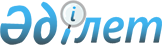 Об обременении стратегического объекта правами третьих лицПостановление Правительства Республики Казахстан от 8 декабря 2023 года № 1098
      В соответствии со статьей 193-1 Гражданского кодекса Республики Казахстан Правительство Республики Казахстан ПОСТАНОВЛЯЕТ:
      1. Разрешить акционерному обществу "Фонд национального благосостояния "Самрук-Қазына" совершить сделку по обременению правами третьих лиц 50 % простых акций в уставном капитале акционерного общества "АстанаГаз КМГ" путем заключения договора доверительного управления с акционерным обществом "Национальная компания "QazaqGaz".
      2. Настоящее постановление вводится в действие со дня его подписания.
					© 2012. РГП на ПХВ «Институт законодательства и правовой информации Республики Казахстан» Министерства юстиции Республики Казахстан
				
      Премьер-МинистрРеспублики Казахстан

 А. Смаилов
